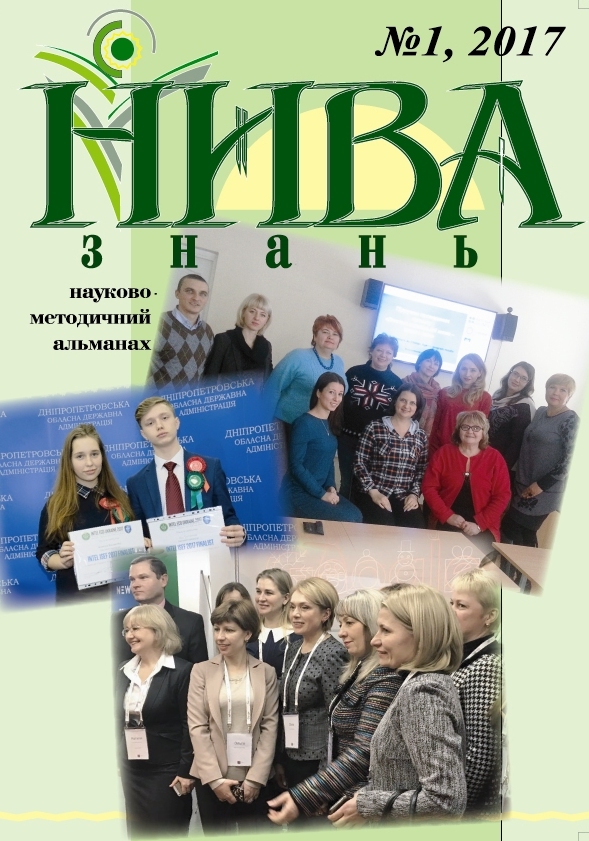 Редакційна колегія Всеукраїнського освітянського журналу "Нива знань" вітає авторів з  публікаціями. Нагадуємо, Ваші авторські права захищено ! Бажаємо здоров’я, творчої наснаги. Перший номер журналу 2017 року  передплатники та автори  отримають  у кінці березня.НАГАДУЄМО ПРОДОВЖИТИ ПЕРЕДПЛАТУ ЖУРНАЛУ. ПЕРЕДПЛАТНИЙ ІНДЕКС: 22617, КАТАЛОГ “ВИДАННЯ УКРАЇНИ”. НАДАЄМО ЗМІСТ ЖУРНАЛУ  "Нива знань" 1 /2017Романенко М.І .Нова освіта оновленого українського суспільства1.ПРИРОДНИЧО-МАТЕМАТИЧНА ОСВІТААсанова Н. М. «Розв’язування задач  на всі дії зі звичайними дробами»Міщенко В.О.Урок з біології в 9 класі .Іваник І. Б, Слободенюк Н. В. : Індійський океан.Груздєва K.C. Методичні рекомендації щодо проведення практичних робіт за курсом «Технології» для 10 класу. 2. МОВА  ТА ЛІТЕРАТУРАДеркач А. С.Конспект уроку з української мови у 8 класі «Узагальнення вивченого про другорядні члени речення Бойко О.Л.Урок  з  української  літературиМаксимова Т. М.,Журавель Л.О.Методична розробка уроку міжвікової  і міжпредметної  інтеграції з української літератури та історії у 9-му,10-му класШибанова Т. І.«На крилах високих почуттів»Урок-вистава за твором Е. Хемінгуея «Старий і море»Алтухова І.М.Застосування проектної технології на заняттях з української мови на прикладі теми: «Фразеологія. Фразеологізми».Гончар А. А.Застосування інтерактивних методів навчання як один із шляхів підвищення ефективності уроку російської мови та зарубіжної літератури 3.ІНОЗЕМНА МОВАКрасильщик Т.А.  The role of suitable English songs as a good example  by being committed and motivated  Федьків С. М. Урок-подорож з елементами гри з англійської мовиКирик А. В. Деякі практичні аспекти формування комунікативної особистості у пришкільному мовному таборі 4.ПОЧАТКОВА ТА ДОШКІЛЬНА  ОСВІТАСвятенко А. А.  Розвиток читацьких навичок у молодших школярівПриходько В. М. Розвиток зв’язного мовлення в молодших школярів шляхом впровадження інноваційних технологій.Зінченко Ю. В. .Впровадження і використання інтерактивних методів в роботі ДОШКІЛЬНОЇ ОСВІТАБіловол С.Я. «Ненаголошені голосні звуки в корені слова»Корчевна О.О. Подорож екологічною стежкою дошкільного закладуШевякова О. В. Розвиток патріотичних почуттів дошкільників на заняттях вокального гуртка « Веселі нотки»Забара С. А.  Вплив  середовища установи   освіти на формування патріотичних почуттів дошкільниківЗахарова А. О. Концепція національного виховання Софії Русової – дороговказ до розвитку творчих здібностей української дитиниПавленко А. І. Асоціативне мислення як засіб розвитку мови дитини5.ВИХОВНІ ЗАХОДИПухленко М. Г. «ВЕСЕЛУНИ ТА РОЗУМНИКИ»Анісімова Л. В. Соціалізація обдарованої дитини в умовах сучасної школиЖуковська І.О. Конкурси професійної майстерності як засіб розвитку загальних і професійних компетенцій студентів спеціальності «харчові технології»Поруйчук Л. В. Стимуляція творчих здібностей завдяки активізації фантазії. Інтелектуальний тренінг. Класифікація та дивергентне мислення. «Історія про хлопчика».Кидалова Г. М. Вільний час з розумом 6.КУЛЬТУРА ЗДОРОВ’ЯСкрипченко І.Т., Астахов В.А. Аналіз поточного стану щодо розвитку дитячо-юнацького туризму на ДніпропетровщиніКучеренко Н.П.  Інтерактивний урок «ФІЗКУЛЬТУРА І ЗДОРОВ’Я»Редакція всеукраїнського освітянського журналу "Нива знань" запрошує авторів. Бути опублікованими у нас корисно і престижно. Скористайтесь можливістю, отримайте бонуси при атестації. повідомляємо про умови прийняття до друку в освітянському науково-методичному  журналі «Нива знань»:  1. Редакція приймає матеріали від окремих осіб або навчальних закладів обов'язково в електронному вигляді –у форматі Microsoft Word 6.0 і вище (шрифт: Times New Roman; розмір: 14 пунктів); +у паперовому варіанті: (формат паперу: А4; поля: ліве – 3, праве - 1, верхнє і нижнє -2,5 см) із роздрукуванням в одному екземплярі за підписом автора. Фотографії  надсилайте у форматі  JPG.2. Вимоги: стаття  має бути науково-практичною, або методичною, відредагована вами, та прорецензована фахівцем з вашої спеціальності. Необхідно вказати: повне їм 'я автора, наукове звання, посаду.3. Автор має заповнити анкету автора-замовника (зразок в журналі). Статтю можна здати в редакцію особисто, або надіслати електронною поштою.Наша адреса: 49006, м Дніпро, вул.В.Антоновича (Свердлова), 70, кімн. 218.(2-й поверх гуртожитку ДОІППО) Зразок журналу можна взяти в  читальному залі  ДОІППО.Телефон для довідок: (056) 732-47-60, 0664567425; 0960091851, E-mail: nivaznan@ukr.net      Наш сайт:https://sites.google.com/site/presadoippo Увага! Кожен автор, що планує друкуватись в нашому журналі, має бути передплатником журналу особисто. Разом зі статтею треба надати копію квитанції про передплату на рік. Передплатний індекс: 22617, Каталог “Видання України”.					ЗРАЗОКАнкета автораПрізвище______________________ Ім’я ________________по батькові________________ Місце роботи (повна назва закладу) -_____________________________________________________________________________Посада Кваліфікаційна категорія, звання ___________________________________________________________________________Паспортні данні: серія____________ виданий Домашня адреса тел. дом. ______________ службовий ______________ моб.___________електронна адреса:_____________________Розписка-дозвіл : Я, ---------------------------------------------------------------------------------------------------дозволяю друкувати мій матеріал: __________________________________________________________________________________у науково-методичному журналі «Нива знань», та замовляю авторські примірники в кількості ____ примірників  за мій  власний  рахунок.Гарантую, що цей матеріал є моєю власною авторською розробкою  і не переданий до іншого видавництва.Рукопис відредаговано мною та  прорецензовано (вказати ким)__________________________________			Дата____________________				Підпис 